Quel nombre est-ce ?Le nombre a ___ , ___  et ___ .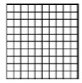 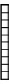 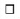 C’est : _____ + _____ + _____ = _____Le nombre a ___ , ___  et ___ .C’est : _____ + _____ + _____ = _____Le nombre a ___ , ___  et ___ .C’est : _____ + _____ + _____ = _____Le nombre a ___ , ___  et ___ .C’est : _____ + _____ + _____ = _____